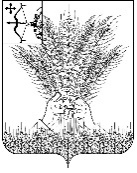 	РОССИЙСКАЯ ФЕДЕРАЦИЯДУМА КИКНУРСКОГО МУНИЦИПАЛЬНОГО ОКРУГА КИРОВСКОЙ ОБЛАСТИпервого созываРЕШЕНИЕО внесении изменений в решение Думы Кикнурского муниципального округа Кировской области от 25.11.2020 № 5-59 В соответствии с Федеральным законом от 06.10.2003 № 131-ФЗ «Об общих принципах организации местного самоуправления в Российской Федерации» Дума Кикнурского муниципального округа РЕШИЛА:
       1.  Внести  изменения в Правила благоустройства территории муниципального образования Кикнурский муниципальный округ Кировской области (далее – Правила), утвержденные решением Думы Кикнурского муниципального округа Кировской области от 25.11.2020 № 5-59:1.1 подпункт 17 пункта 1.1. части 1 Правил признать утратившим силу.2. Настоящее решение опубликовать в Сборнике муниципальных правовых актов органов местного самоуправления муниципального образования Кикнурский муниципальный округ Кировской области и на официальном сайте муниципального образования Кикнурский муниципальный округ Кировской области.Председатель Думы Кикнурского муниципального округа    В.Н. СычевГлава Кикнурского муниципального округа    С.Ю. Галкин29.09.2021№14-141                                                      пгт Кикнур                                                      пгт Кикнур                                                      пгт Кикнур                                                      пгт Кикнур